Demande d’inscriptionFormation à distance à la méthodologie de la recherche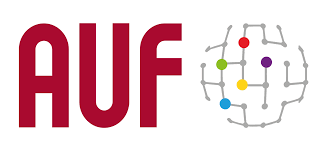 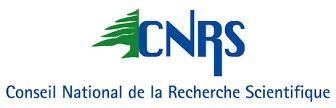 IDENTITE DU CANDIDATNom Prénom : Etablissement de rattachement :Courriel : Tél : STATUT ACTUELDoctorant                                                           Jeune chercheur  Sujet de thèse :Discipline : Avez-vous une activité professionnelle : Si oui, précisez : Je souhaite m’inscrire aux modules suivants : 22 janvier : Module 1 Introduction à la méthodologie de la recherche scientifique5 février : Module 2 Production, typologie et traitement des données scientifiques19 février : Module 3 Rédaction et diffusion de travaux scientifiquesJe m’engage à être disponible pour suivre la formation et effectuer les activités proposées par les animateurs des différents modules Merci de joindre un CV succinctFormulaire à renvoyer à mireille.el-rayess@auf.org avant le 8 janvier 2024